Министерство образования Красноярского краякраевое государственное бюджетное профессиональное образовательное учреждение «Боготольский техникум транспорта»ПОЛОЖЕНИЕ о филиалах КГБПОУ «Боготольский техникум транспорта»г. Боготол, 2018Общие положенияНастоящее положение регламентирует деятельность филиалов краевого государственного бюджетного профессионального образовательного учреждения «Боготольский техникум транспорта».Официальное полное наименование филиалов:Иланский филиал краевого государственного бюджетного профессионального образовательного учреждения «Боготольский техникум транспорта».Сокращенное наименование — Иланский филиал Боготольского техникума транспорта. Местонахождение филиала: 663800, Россия, Красноярский край, г. Иланский, ул. Красная, д.5З.Тюхтетский 	филиал	краевого	государственного	 бюджетного профессионального образовательного учреждения «Боготольский техникум транспорта».Сокращенное наименование — Тюхтетский филиал Боготольского техникума транспорта. Местонахождение филиала: 662010, Россия, Красноярский край, Тюхтетский район, с. Тюхтет, ул. Советская, д.2а.1.3. Филиалы созданы в результате реорганизации краевого государственного бюджетного образовательного учреждения начального профессионального образования «Профессиональное училище № 7» путем присоединения к нему краевого государственного бюджетного образовательного учреждения начального профессионального образования «Профессиональное училище № 6», краевого государственного бюджетного образовательного учреждения начального профессионального образования «Профессиональное училище № 77» на основании Распоряжения Правительства Красноярского края № 471-р от 18.07.2014 г.КГБОУ НПО «Профессиональное училище № 7» переименовано в краевое государственное бюджетное профессиональное образовательное учреждение «Боготольский техникум транспорта» (далее - Учреждение). Цель деятельности филиалов осуществление образовательной деятельности по образовательным программам среднего профессионального образования. Деятельность филиалов направлена на решение задач интеллектуального, культурного и профессионального развития человека и имеет целью подготовку квалифицированных рабочих или служащих и специалистов среднего звена по всем основным направлениям общественнополезной деятельности в соответствии с потребностями общества и государства, а также удовлетворение потребностей личности в углублении и расширении образования.Предметом деятельности филиалов является организация образовательного процесса, обеспечивающего полную и всестороннюю подготовку обучающихся по образовательным программам среднего профессионального образования.Основной вид деятельности филиалов: образование профессиональное среднее.Филиалы	вправе	осуществлять реализацию следующих видов образовательных программ:1) Основные общеобразовательные программы:а) образовательные программы среднего общего образования. 2) Основные профессиональные образовательные программы:а) образовательные программы среднего профессионального образования программы подготовки квалифицированных рабочих, служащих, программы подготовки специалистов среднего звена;З) Основные программы профессионального обучения программы профессиональной подготовки по профессиям рабочих, должностям служащих, программы переподготовки рабочих, служащих, программы повышения квалификации рабочих, служащих.4) Дополнительные образовательные программы:а) дополнительные общеобразовательные программы - дополнительные общеразвивающие программы;б) дополнительные профессиональные программы - программы повышения квалификации, программы профессиональной переподготовки.1.7. Документы государственного образца на филиалы выдаются КГБПОУ «Боготольский техникум транспорта». Филиалы приобретают право на образовательную деятельность с момента выдачи им лицензии на осуществление образовательной деятельности с приложениями.1.8. Для достижения целей Учреждения филиалы имеют право осуществлять приносящую доход деятельность, если это не противоречит федеральным законам, служит достижению целей, ради которых оно создано. Доходы, полученные от такой деятельности, и приобретённое за счёт этих доходов имущество поступают в оперативное управление Учреждения в порядке, установленном Гражданским кодексом Российской Федерации и иными нормативными правовыми актами для приобретения права собственности.1.9.	В целях наиболее полного удовлетворения образовательных потребностей населения и организаций филиалы могут оказывать платные образовательные услуги:обучение по образовательным программам для детей и взрослых; преподавание специальных курсов и циклов дисциплин; занятия с обучающимися по углубленному изучению предметов.1.10. Филиалы могут осуществлять приносящую доход деятельность:выращивание зерновых (кроме риса), зернобобовых культур и семян масличных культур; деятельность вспомогательная в области производства сельскохозяйственных культур и послеуборочной обработки сельхозпродукции; предоставление услуг в области растениеводства; деятельность сельскохозяйственная после сбора урожая; обработка семян для посадки; разведение сельскохозяйственной птицы; производство продуктов мукомольной и крупяной промышленности, крахмала и крахмалосодержащих продуктов; производство мучных смесей и приготовление мучных смесей или теста для хлеба, тортов, бисквитов и блинов; производство хлеба и мучных кондитерских изделий, тортов и пирожных недлительного хранения; производство спецодежды; обработка древесины и производство изделий из дерева и пробки, кроме мебели, производство изделий из соломки и материалов для плетения; распиловка и строгание древесины; производство деревянных строительных конструкций и столярных изделий; обработка металлических изделий механическая; производство инструмента; производство прочих готовых металлических изделий; ремонт машин и оборудования; ремонт электрического оборудования; подготовка строительной площадки; строительство жилых и нежилых зданий; производство электромонтажных работ; производство санитарно-технических работ, монтаж отопительных систем и систем кондиционирования воздуха; работы строительные отделочные; производство штукатурных работ; производство малярных и стекольных работ; работы столярные и плотничные; работы каменные и кирпичные; производство работ по внутренней отделке зданий (включая потолки, раздвижные и съемные перегородки и т.д.); работы по устройству покрытий полов и облицовке стен;производство прочих отделочных и завершающих работ; деятельность по чистке и уборке жилых зданий и нежилых помещений прочая; подметание улиц и уборка снега; техническое обслуживание и ремонт автотранспортных средств; техническое обслуживание и ремонт легковых автомобилей и легких грузовых автотранспортных средств; техническое обслуживание и ремонт прочих автотранспортных средств:мойка автотранспортных средств, полирование и предоставление аналогичных услуг; торговля оптовая зерном, семенами и кормами для животных; торговля розничная большим товарным ассортиментом с преобладанием непродовольственных товаров в неспециализированных магазинах; аренда и управление собственным или арендованным жилым недвижимым имуществом; аренда и управление собственным или арендованным нежилым недвижимым имуществом; деятельность по предоставлению мест для краткосрочного проживания; деятельность по предоставлению прочих мест для временного проживания; деятельность библиотек и архивов; деятельность школ подготовки водителей автотранспортных средств; ремонт электронной бытовой техники; ремонт компьютеров и периферийного компьютерного оборудования; деятельность столовых и буфетов при предприятиях и учреждениях; деятельность спортивных объектов; деятельность по фотокопированию и подготовке документов и прочая специализированная вспомогательная деятельность по обеспечению деятельности офиса.1.11. Филиалы не являются юридическим лицом, осуществляют свою деятельность в соответствии с действующим законодательством Российской Федерации, нормативными документами Министерства образования и науки РФ, нормативными документами Министерства образования и науки Красноярского края, настоящим Положением, Уставом, приказами и распоряжениями руководителя Учреждения.1.12. Филиалы являются обособленными подразделениями Учреждения и осуществляют свою деятельность от его имени.1.13. В своей деятельности филиалы руководствуются Гражданским кодексом РФ, Федеральным законом от 29 декабря 2012 г. N2 273-ФЗ «Об образовании в Российской Федерации», Федеральным законом от 12 января 1996 г. .N2 7-ФЗ «О некоммерческих организациях», другими нормативными актами, Уставом Учреждения, настоящим Положением.1.14. Лицензирование и государственную аккредитацию филиалы проходят в порядке, установленном Федеральным законом от 29 декабря 2012 г. № 273-ФЗ «Об образовании в Российской Федерации».1.15. Учреждение вправе приостановить приносящую доход деятельность филиалов, если она идет в ущерб образовательной деятельности, предусмотренной Уставом..16. Доход от указанной деятельности используется Учреждением в соответствии с законодательством Российской Федерации и уставными целями.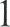 1.17. Порядок и условия предоставления платных образовательных услуг определяются локальным актом Учреждения и предусматриваются договорами, заключенными Учреждением с юридическими и физическими лицами, обязующимися оплатить обучение лица, зачисляемого на обучение в филиал в соответствии с действующим законодательством.1.18. Филиал может иметь печать и штамп с наименованием Учреждения..19. Штатное расписание и должностные инструкции работников филиалов утверждает руководитель Учреждения.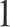 1.20. Филиалы пользуются основными фондами и оборотными средствами, закрепленными за ними Учреждением, и распоряжаются ими в пределах предоставленных им прав.1.21. В интересах осуществления своих целей филиалы вправе принимать решения, не противоречащие законодательству, Уставу Учреждения и настоящему Положению.1.22. Филиалы организуют свою деятельность, руководствуясь плановыми показателями и лимитами, утвержденными Учреждением, а также заключенными договорами, в пределах предоставленных им прав и обеспечивают их выполнение.1.23. Филиалы осуществляют мероприятия по техническому оснащению и модернизации материальной базы учебного процесса, эффективному использованию имеющегося оборудования и имущества.1.24. Филиалы в установленном порядке обеспечивают решение вопросов социального и профессионального развития коллектива.1.25. Основными функциями филиалов являются:организация учебного процесса в соответствии с Федеральными государственными образовательными стандартами среднего профессионального образования в соответствии с Уставом Учреждения, локальными актами и действующим законодательством; разработка учебных планов по профессиям; разработка графиков учебного процесса, составление расписания; контроль за движением контингента обучающихся; осуществление мер по оснащению учебных лабораторий, мастерских и кабинетов необходимым оборудованием, наглядными пособиями; организация воспитательной работы с обучающимися; координация работы по разработке учебно-методических материалов по программам среднего профессионального образования;обобщение и распространение наиболее прогрессивных форм и методов обучения, внедрение в учебный процесс новых информационных технологий; иные функции, соответствующие целям и направлениям деятельности филиалов.Управление филиаломУправление филиалами осуществляется в соответствии с законодательством Российской Федерации и Уставом Учреждения. В филиалах могут создаваться следующие формы коллегиального управления: Педагогический совет, Методический совет, Попечительский совет, Совет родителей, Студенческий совет, состав и направления деятельности которых определяются соответствующими локальными актами, утверждаемыми руководителем Учреждения.Непосредственное управление филиалом осуществляет заведующий филиалом, назначаемый приказом руководителя Учреждения и действующий на основании доверенности.Заведующий филиалом участвует в работе Совета Учреждения в качестве его члена и является председателем Педагогического Совета филиала. Заведующий филиалом:на основе единоначалия несет ответственность за правильную организацию всей работы филиала и результаты его деятельности перед коллективом и руководством Учреждения; в соответствии с действующим законодательством и настоящим Положением, пользуется закрепленным за филиалом имуществом; по согласованию с руководителем Учреждения или по доверенности действует от имени филиала, представляет его на предприятиях, в учреждениях и организациях, заключает договоры о подготовке обучающихся, в том числе с физическими лицами; издает проекты распоряжений и приказов, обязательные для всех работников филиала; представляет руководителю Учреждения сведения и материалы по приему и увольнению, поощрению и наказанию работников филиала; утверждает правила внутреннего распорядка; представляет отчетность о деятельности филиала в Учреждение; несет ответственность за жизнь и здоровье обучающихся и работников филиала во время образовательного процесса; организует работу по охране труда, которая должна быть отражена в планах работы, распоряжениях и других локальных актах; отвечает за противопожарную безопасность, ГО и ЧС, поддержание в зданиях филиала теплового и светового режима; совершает иные действия, необходимые для достижения целей и выполнения задач филиала.Филиал, по доверенности Учреждения, имеет право представлять (рассматривать) претензии, быть истцами и ответчиками в суде по вопросам, касающимся деятельности филиала.Должностные обязанности заведующего филиалом не могут исполняться по совместительству.Заведующий филиалом несёт в установленном порядке ответственность за неисполнение или ненадлежащее исполнение своих должностных обязанностей, предусмотренных трудовым договором и должностной инструкцией, утверждённой руководителем Учреждения .Контроль деятельности филиала осуществляется согласно плановым и внеплановым проверкам комиссиями Учреждения по приказу руководителя Учреждения, комиссиями филиала — по распоряжению заведующего филиалом.З. Образовательная деятельность филиаловОсновные характеристики организации образовательного процесса в филиалах определены Уставом Учреждения и локальными актами, регламентирующими направления деятельности.Филиалы реализуют образовательные программы в полном объеме по очной форме обучения, а также дополнительные образовательные услуги согласно лицензии.В своей образовательной деятельности филиалы используют наиболее эффективные технологии обучения и воспитательные системы.Организацию приема в филиалы осуществляют приемные комиссии филиалов в порядке, установленном правилами приема, утверждаемыми руководителем Учреждения.Зачисление в состав обучающихся Учреждения осуществляется приказом руководителя Учреждения.Количество и структура приема обучающихся на обучение в филиал за счет средств краевого бюджета определяется Учреждением в рамках контрольных цифр, ежегодно устанавливаемых Министерством образования и науки Красноярского края.В документах о среднем профессиональном образовании (диплом о среднем профессиональном образовании, академическая справка), выдаваемых Учреждением, наименование филиала не указывается.Организация образовательного процесса регламентируется учебным планом и расписанием учебных занятий для каждой специальности и формы обучения, которые разрабатываются самостоятельно филиалом на основе Федерального государственного образовательного стандарта и утверждаются руководителем Учреждения.Права и обязанности обучающихся, преподавателей и других работников филиалов, родителей (законных представителей) определяются Уставом, локальными актами Учреждения.Имущество и средства филиаловФилиалы не имеют собственных прав на имущество и используют имущество Учреждения, закреплённое за Учреждением на праве оперативного управления.Филиалы используют имущество в соответствии с целями и задачами деятельности, определёнными настоящим Положением, в пределах, установленных законодательством Российской Федерации.Филиалы не вправе отчуждать или иным способом распоряжаться имуществом.Имущество филиалов находится на балансе  Учреждения.Финансирование деятельности филиалов осуществляется за счёт средств краевого бюджета, а так же за счёт средств от приносящей доход деятельности Учреждения.Филиалы вправе вести приносящую доход деятельность в соответствии с требованиями действующего законодательства, Устава Учреждения и настоящего Положения.Учет и отчетность филиаловБухгалтерский учет по филиалам осуществляет бухгалтерия Учреждения, в соответствии с учётной политикой Учреждения, руководствуясь действующим законодательством и нормативными документами Российской Федерации и Красноярского края.Учётная политика по работе с филиалами определяет:порядок ведения аналитического учёта имущества (в целом по Учреждению и по месту его использования в филиалах); организацию внутреннего документооборота; другие направления деятельности в соответствии с действующим бюджетным законодательством Российской Федерации.Прекращение деятельности филиаловЛиквидация или реорганизация (слияние, отделение, преобразование) филиалов осуществляется Учредителем по представлению Учреждения в соответствии с действующим законодательством. Принятие решения о ликвидации или реорганизации филиала допускается на основании положительного заключения комиссии по оценке последствий такого решения.Споры, связанные с прекращением деятельности филиала, разрешаются в судебном порядке.Филиал считается ликвидированным с момента внесения соответствующей записи в государственный реестр.При реорганизации или ликвидации филиала увольняемым работникам гарантируется соблюдение их прав и интересов в соответствии с законодательством Российской Федерации.СОГЛАСОВАНО              УТВЕРЖДЕНОПротокол заседания Совета Учреждения            приказом директора КГБПОУ«Боготольский техникум транспорта»от «12» февраля 2018 г. № 1от «14» февраля 2018 г. № 29-пр